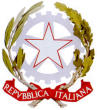 1° Istituto Superiore "Archimede"Via Sipione, 147 - Tel. 0931502286  fax 0931850007 -  C.F. 83001030895e-mail : sris017003@istruzione.it - sris017003@pec.itCodice Meccanografico: SRIS017003http://www.primoistitutoarchimede.it/96019  Rosolini  (Siracusa)CIRCOLARE n. 285 del 07/07/2017Al Personale DocenteAlla DSGAOGGETTO: Monitoraggio Corsi di Formazione a.s. 2016/2017In riscontro alle richieste INVALSI per l’a.s. 2016/2017, i docenti sono invitati a compilare, entro e non oltre giorno 12/04/2017, la scheda allegata, al fine di indicare i corsi di formazione frequentati nell’anno scolastico corrente.I docenti, nel caso in cui abbiano frequentato più corsi di formazione, dovranno compilare più  schede relative ad ogni tipologia di corso.La scheda di rilevazione dovrà essere restituita all’indirizzo di posta elettronica dell’istituzione scolastica sris017003@istruzione.itf.toIl Dirigente ScolasticoProf. Giuseppe Martino